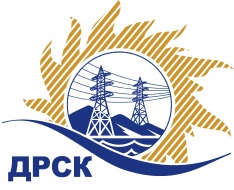 Акционерное Общество«Дальневосточная распределительная сетевая  компания»Уведомление № 1 о внесение изменений в Извещение и Документацию о закупке № 08/МТПиРг. Благовещенск                                                                               21.11.2016Организатор (Заказчик) – АО «Дальневосточная распределительная сетевая компания» (далее – АО «ДРСК») (Почтовый адрес: 675000, Амурская обл., г. Благовещенск, ул. Шевченко, 28, тел. 8 (4162) 397-307)	Заказчик: АО «Дальневосточная распределительная сетевая компания» (далее – АО «ДРСК») (Почтовый адрес: 675000, Амурская обл., г. Благовещенск, ул. Шевченко, 28, тел. 8 (4162) 397-307).  	Способ и предмет закупки: открытый электронный запрос предложений: Конденсаторная установка 6,3 кВ.	Извещение опубликованного на сайте в информационно-телекоммуникационной сети «Интернет» www.zakupki.gov.ru (далее - «официальный сайт») от 09.11.2016 закупка  №31604307932Изменения внесены:В Извещение: Срок предоставления Документации о закупке: Дата начала подачи заявок на участие в закупке: «09» ноября 2016 года. Дата окончания подачи заявок на участие в закупке: 16:00 часов местного (Благовещенского) времени (10:00 часов Московского времени) «24» ноября 2016 года.Сведения о дате начала и окончания приема заявок, месте и порядке их представления Участниками: Дата начала подачи заявок на участие в закупке: «09» ноября 2016 года. Дата окончания подачи заявок на участие в закупке: 16:00 часов местного (Благовещенского) времени (10:00 часов Московского времени) «24» ноября 2016 года.Дата, время и место вскрытия конвертов с заявками на участие в закупке: 16:00 часов местного (Благовещенского) времени (10:00 часов Московского времени) «25» ноября 2016 года.В Документацию о закупке: Срок окончания приема заявок на участие в закупке: 16:00 часов местного (Благовещенского) времени (10:00 часа Московского времени) «24» ноября 2016 года. По адресу - www.b2b-esv.ru (www.b2b-center.ru, www.b2b-energo.ru)  (далее - Система b2b-esv) Дата окончания подачи заявок на участие в закупке: 16:00 часов местного (Благовещенского) времени (10:00 часов Московского времени) «25» ноября 2016 года.	Все остальные условия Извещения и Документации о закупке остаются без изменения.Зам. председателя Закупочной комиссии АО «ДРСК» 2 уровня                                                  		С.А. КоржовИгнатова Т.А.(416-2) 397-307ignatova-ta@drsk.ru 